ΣΥΛΛΟΓΟΣ ΕΚΠΑΙΔΕΥΤΙΚΩΝ Π. Ε.          ΑΜΑΡΟΥΣΙΟΥ                                                    Μαρούσι 3 – 7 – 2023 Ταχ. Δ/νση: Λ. Κηφισιάς 211                                        Αρ. Πρ. : 132  Τ.Κ.  15124 Μαρούσι Τηλ. & Fax: 210 8020697 Πληροφορίες: Δημ. Πολυχρονιάδης (6945394406)                                                                  Email:syll2grafeio@gmail.com                                       Δικτυακός τόπος: http//: www.syllogosekpaideutikonpeamarousiou.gr                                                                                             Προς: ΕΛΜΕ ΠειραιάΚοινοποίηση: Ο.Λ.Μ.Ε., Δ. Ο. Ε., Διεύθυνση Δ. Ε. Πειραιά, Συλλόγους Εκπ/κών Π. Ε. & Ε. Λ. Μ. Ε. της χώρας  ΨΗΦΙΣΜΑ ΑΠΑΝΩΤΕΣ ΔΙΩΞΕΙΣ ΕΚΠΑΙΔΕΥΤΙΚΩΝ ΤΗΝ ΗΜΕΡΑ ΠΟΥ ΕΚΛΕΙΝΑΝ ΤΑ ΣΧΟΛΕΙΑ!ΟΙ ΕΚΠΑΙΔΕΥΤΙΚΟΙ ΤΟΥ ΠΕΙΡΑΙΑ ΚΑΙ ΟΛΗΣ ΤΗΣ ΧΩΡΑΣ ΔΕΝ ΤΡΟΜΟΚΡΑΤΟΥΜΑΣΤΕ!ΟΛΟΙ ΣΤΗΝ ΚΙΝΗΤΟΠΟΙΗΣΗ ΤΗΝ ΠΑΡΑΣΚΕΥΗ  7 – 7 – 2023 στις 11:00 στην Δ/νση Δ. Ε. ΠΕΙΡΑΙΑ (ΕΛ. ΒΕΝΙΖΕΛΟΥ 35)ΣΥΜΜΕΤΕΧΟΥΜΕ ΣΤΗΝ ΚΙΝΗΤΟΠΟΙΗΣΗ ΠΟΥ ΔΙΟΡΓΑΝΩΝΕΤΑΙ ΑΠΟ ΤΗΝ Ε. Λ. Μ.Ε. ΠΕΙΡΑΙΑ ΚΑΙ ΚΑΛΟΥΜΕ ΣΕ ΣΥΜΜΕΤΟΧΗ ΚΑΙ ΣΤΗΡΙΞΗ ΟΛΑ ΤΑ ΕΚΠΑΙΔΕΥΤΙΚΑ ΣΩΜΑΤΕΙΑ ΤΗΣ ΑΤΤΙΚΗΣ ΚΑΛΟΥΜΕ ΟΛΑ ΤΑ ΣΩΜΑΤΕΙΑ ΚΑΙ ΤΟΥΣ ΦΟΡΕΙΣ ΝΑ ΣΤΗΡΙΞΟΥΝ ΚΑΙ ΝΑ ΕΚΦΡΑΣΟΥΝ ΤΗΝ ΑΛΛΗΛΕΓΓΥΗ ΤΟΥΣΚαταγγέλλουμε την βιομηχανία διώξεων εκπαιδευτικών και ποινικοποίησης της συνδικαλιστικής δράσης από την Δ/νση Δ. Ε. Πειραιά, που συνεχίζεται και κλιμακώνεται. Μετά από όλες τις διώξεις που επιχειρήθηκαν από την αρχή της χρονιάς, την τελευταία (!) ημέρα των σχολείων 7 συνάδελφοι έλαβαν τηλεφώνημα από το πειθαρχικό τμήμα της Δ/νσης Δ. Ε. Πειραιά για να παρουσιαστούν και να παραλάβουν την κλήση τους. Όλοι παραπέμπονται στο Πειθαρχικό Συμβούλιο με το παράπτωμα «της αναξιοπρεπούς ή της ανάρμοστης ή ανάξιας για υπάλληλο συμπεριφοράς», που περιλαμβάνεται στον αντιδραστικό Δημοσιοϋπαλληλικό Κώδικα:Τέσσερα μέλη της ΕΛΜΕ Πειραιά (Γιώργος Καββαδίας – μέλος Δ.Σ. της ΕΛΜΕ, Ακρίτας Καλούσης – μέλος του Δ.Σ. της Ο.Λ.Μ.Ε., Δημήτρης Μητρόπουλος, Σακιώτη Νάση) διώκονται για την συμμετοχή τους σε κινητοποίηση της ΕΛΜΕ Πειραιά ενάντια στις εξετάσεις Pisa που κατηγοριοποιούν ταξικά ακόμα περισσότερο μαθητές και σχολεία, έξω από το 1ο Γυμνάσιο Κερατσινίου. Αποτελεί συνέχεια της προκαταρκτικής Ε.Δ.Ε. που είχε ξεκινήσει με πρωτοβουλία της Δ/νσης Δ. Ε. Πειραιά τον τελευταίο μήνα. Σχεδόν ένας ολόκληρος σύλλογος διδασκόντων, αυτός του 1ου Γυμνασίου Κερατσινίου κλήθηκε σε κατάθεση κατά τη διαδικασία της προκαταρκτικής Ε.Δ.Ε., που διήρκησε πάνω από ένα μήνα, γιατί προφανώς… κάπου έπρεπε να βγάλει!Δύο μέλη της ΕΛΜΕ Πειραιά (Ζήσης Γκέρτσος, Παναγιώτης Χουντής) αντιμετωπίζουν πειθαρχικά την ίδια κατηγορία, επειδή συμμετείχαν στην κινητοποίηση το 2020 για την επέτειο από την δολοφονία του 15χρονου Α. Γρηγορόπουλου (όπου και τους συνέλαβαν μαζί με άλλους 62, με πρόφαση τις απαγορεύσεις λόγω covid -19). Ενώ η υπόθεση έχει πάει στο δικαστήριο και η δίκη παίρνει εδώ και 3 χρόνια συνεχείς αναβολές, παρατείνοντας τη δικαστική ομηρία των συναδέλφων, τώρα, ως διά μαγείας, οι συνάδελφοι παραπέμπονται και πειθαρχικά. 3 χρόνια μετά!!!Ένα μέλος της ΕΛΜΕ Πειραιά (Νεκτάριος Χατζηανδρέου) πέρα από ...«ανάρμοστη συμπεριφορά» κατηγορείται και για «κακόβουλη άσκηση  κριτικής των πράξεων της προϊστάμενης αρχής», γιατί σε ηλεκτρονικό του μήνυμα προς τους συναδέλφους του σχολείου του σχολίασε την εγκύκλιο του – πρώην – Γ. Γ. του ΥΠΑΙΘ κου Κόπτση, μία μέρα μετά την κατάρρευση της Τράπεζας Θεμάτων κι ενώ η ΟΛΜΕ και η ΕΛΜΕ είχαν βγάλει σχετική ανακοίνωση – καταγγελία. Απαγορεύεται διά να ομιλείς!Σαν να μην έφταναν όλα τα παραπάνω, ενημερώνουμε ότι, σύμφωνα με πληροφορίες της ΕΛΜΕ, διεξάγεται και νέα προκαταρκτική Ε.Δ.Ε., αυτή τη φορά για το ΕΝΕΕΓΥΛ Δραπετσώνας. Σημειώνουμε πως, πρόκειται για το σχολείο εκείνο, όπου, χάρη στην παρέμβαση – κινητοποίηση της ΕΛΜΕ Πειραιά και της Ένωσης Γονέων Κερατσινίου – Δραπετσώνας, αποτράπηκε μετακίνηση 13 μαθητών στα Άνω Λιόσια (βλέπε και ενημερωτικό ΕΛΜΕ Πειραιά με αρ. Πρωτ. 99/27 – 6 – 2023). Τα παραπάνω έρχονται να προστεθούν σε μια σειρά από διώξεις που έχουν γίνει αυτή τη χρονιά στον Πειραιά αλλά και διώξεις που έχουν στηθεί το τελευταίο διάστημα σε βάρος εκπαιδευτικών στην υπόλοιπη Αττική και σε όλη την Ελλάδα. Από παραπομπές σε Πειθαρχικό Συμβούλιο δύο Διευθυντών επειδή συμμετείχαν στη νόμιμα προκηρυγμένη απεργία – αποχή από το θεσμό των Μεντόρων – Συντονιστών, σε συνεχείς οχλήσεις σε συναδέλφους ζητώντας «διευκρινήσεις» με κάθε αφορμή, μέχρι και σε κλήση σε απολογία συναδέλφισσας από τη Δυτική Αττική, γιατί τόλμησε να ασκήσει κριτική στην δράση του Διευθυντή Δ. Ε. Πειραιά ενάντια στην ΕΛΜΕ Πειραιά. Αυτά αντιμετωπίζουν οι εκπαιδευτικοί στον Πειραιά την ίδια στιγμή που ο Δ/ντής Δ. Ε. βρίσκεται σε … εξωτερικές δουλειές κάθε φορά που η ΕΛΜΕ ή άλλοι φορείς, καλούν σε κινητοποίηση! Φυσικά διώξεις εκπαιδευτικών πραγματοποιούνται  στη Δ/νση Δ. Ε. Α΄ Αθήνας και στην Δ/νση Π. Ε. Β΄ Αθήνας, αλλά και σε άλλες περιοχές.Είναι προφανές ότι είμαστε σε μια περίοδο όπου τα σωματεία, η δράση τους και όλες οι φωνές που αντιστέκονται στη βαρβαρότητα, στοχοποιούνται από το κράτος και τους μηχανισμούς του, την κυβέρνηση και τη Διοίκηση. Αυτό συμβαίνει και στην περίπτωση της ΕΛΜΕ Πειραιά και των μελών της που έχουν στοχοποιηθεί.Όλα αυτά αποτελούν υλοποίηση του δόγματος «νόμος και τάξη», παίρνοντας δύναμη από τις πολιτικές τρομοκρατίας και καταστολής, χτυπήματος των σωματείων, τους νόμους που χτυπάνε το δικαίωμα στην απεργία, τα δικαστήρια που βγάζουν τις απεργίες «παράνομες», τις απαγορεύσεις των διαδηλώσεων. Θέλουν να φιμώσουν και να καταστείλουν τις φωνές που αντιστέκονται στην αντεργατική – αντιλαϊκή επίθεση σε όλα τα δικαιώματά μας.Η κυβέρνηση, το ΥΠΑΙΘ και τα όργανά τους, όπως ο προϊστάμενος των σχολείων του Πειραιά, οξύνουν την  τρομοκρατία και την καταστολή,  την ίδια στιγμή που γιγαντώνονται εκρηκτικά τα προβλήματα της δημόσιας εκπαίδευσης (υποχρηματοδότηση, απειλές για διακοπές ρεύματος, ακατάλληλα σχολικά κτίρια, αξιολόγηση εκπαιδευτικών και κατηγοριοποίηση σχολείων, εκατοντάδες κενά μέχρι και το τέλος της σχολικής χρονιάς, ομηρία νεοδιόριστων). Συγκεκριμένα:Αντί να ασχοληθεί με τα παραπάνω, η Δ/νση Δ. Ε. κόπτεται να διοργανώσει ημερίδες με θέμα την προσφορά των Ιδιωτικών Σχολείων στην Εκπαίδευση! Και ταυτόχρονα, επιχειρεί με κάθε τρόπο να κλείσει το στόμα των εκπαιδευτικών!Οι διώξεις δεν αφορούν μόνο τον Πειραιά, ούτε μόνο τους εκπαιδευτικούς! Τελικός τους στόχος είναι να κάμψουν κάθε προοπτική λαϊκής αντίστασης στην βαρβαρότητα που διαμορφώνουν!Θα συνεχίσουμε τον αγώνα ενάντια στην κατηγοριοποίηση των σχολείων και μαθητών και θα αγωνιζόμαστε για το δικαίωμα όλων των παιδιών στην μόρφωση.  Δεν μας τρομοκρατεί η επιχείρηση φίμωσης των σωματείων, της συνδικαλιστικής και πολιτικής δράσης! Δεν θα μας κάνουν να σωπάσουμε! Θα συνεχίσουμε ακόμα πιο μαζικά! Καταγγέλλουμε τις διώξεις! Δηλώνουμε την συμπαράσταση και την αλληλεγγύη μας στους συναδέλφους που διώκονται! Κινητοποιούμαστε μαζικά απαιτώντας να σταματήσει κάθε διαδικασία δίωξης!Κάτω τα χέρια από τα σωματεία και τους συναδέλφους!Η τρομοκρατία δε θα περάσει – του λαού η πάλη θα την σπάσει!Να σταματήσει τώρα κάθε δίωξη!ΚΑΛΟΥΜΕ ΟΛΟΥΣ ΤΟΥΣ ΣΥΝΑΔΕΛΦΟΥΣ ΚΑΙ ΤΙΣ ΣΥΝΑΔΕΛΦΙΣΣΕΣ, ΤΑ ΕΚΠΑΙΔΕΥΤΙΚΑ ΣΩΜΑΤΕΙΑ ΤΗΣ ΑΤΤΙΚΗΣ, ΤΑ ΣΩΜΑΤΕΙΑ – ΦΟΡΕΙΣ ΤΟΥ ΠΕΙΡΑΙΑ ΣΤΗΝ ΚΙΝΗΤΟΠΟΙΗΣΗ ΤΗΝ ΠΑΡΑΣΚΕΥΗ 7 – 7 – 2023 στις 11:00 στην Δ/νση Δ. Ε. ΠΕΙΡΑΙΑ (ΕΛ. ΒΕΝΙΖΕΛΟΥ 35)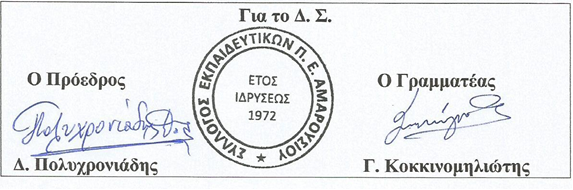 